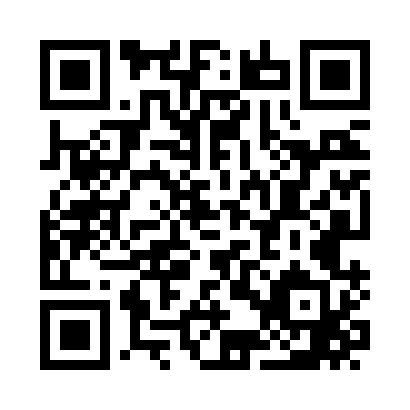 Prayer times for Moapa Valley, Nevada, USAMon 1 Jul 2024 - Wed 31 Jul 2024High Latitude Method: Angle Based RulePrayer Calculation Method: Islamic Society of North AmericaAsar Calculation Method: ShafiPrayer times provided by https://www.salahtimes.comDateDayFajrSunriseDhuhrAsrMaghribIsha1Mon3:555:2412:424:338:009:292Tue3:555:2412:424:338:009:293Wed3:565:2412:424:338:009:284Thu3:575:2512:424:338:009:285Fri3:575:2612:434:348:009:286Sat3:585:2612:434:347:599:277Sun3:595:2712:434:347:599:278Mon4:005:2712:434:347:599:269Tue4:005:2812:434:347:589:2610Wed4:015:2812:434:347:589:2511Thu4:025:2912:444:347:589:2512Fri4:035:3012:444:347:579:2413Sat4:045:3012:444:347:579:2314Sun4:055:3112:444:347:569:2215Mon4:065:3212:444:347:569:2216Tue4:075:3212:444:347:559:2117Wed4:085:3312:444:347:559:2018Thu4:095:3412:444:347:549:1919Fri4:105:3512:444:347:549:1820Sat4:115:3512:444:347:539:1821Sun4:125:3612:444:347:529:1722Mon4:135:3712:444:347:529:1623Tue4:145:3812:444:347:519:1524Wed4:155:3812:444:347:509:1425Thu4:165:3912:444:347:499:1326Fri4:175:4012:444:347:499:1127Sat4:185:4112:444:337:489:1028Sun4:195:4112:444:337:479:0929Mon4:205:4212:444:337:469:0830Tue4:215:4312:444:337:459:0731Wed4:225:4412:444:337:449:06